Муниципальное бюджетное дошкольное образовательное учреждение «Детский сад общеразвивающего вида № 50»Утверждаю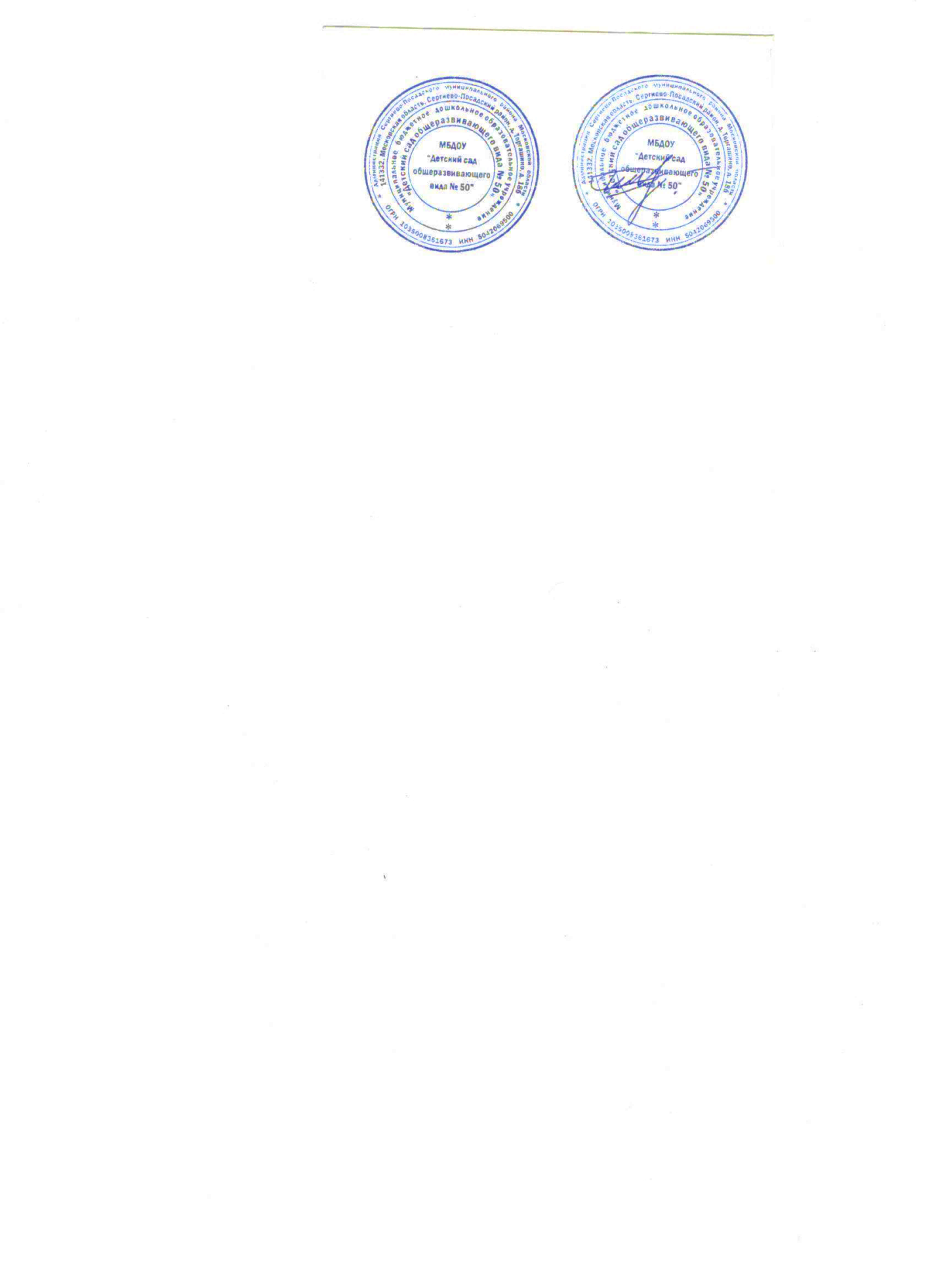 Заведующий МБДОУ«Детский садобщеразвивающего вида № 50»__________________ И.Н. ДунецРабочая программа по приобщение детей к истокам русской народной культуры «Русская изба»(для детей 3-7 лет) в двух частях Срок   реализации программы -   четыре годаЧасть перваяПринята педагогическим советом№ 5 от 27.05.2021 г Оглавление:Содержание 1 части1. Аннотация к рабочей программе……………………………………………………….....……..32. Пояснительная записка................................................................................................................... 4 3. Содержательный раздел.1.Требования к уровню освоения содержания программы………………………………...….... 62. Содержание образования по образовательным областям………………………………...……63.Формы работы по образовательным областям……………………………………………....….74. Образовательный процесс в соответствии с индивидуальными и возрастными особенностями детей…………………………………………….…………..………………………….……..…74. Планирование учебного процесса. Тематический план программы «Приобщение детей к истокам русской народной культуры»………………………………………………….……………………………………………….…..85. Организационный раздел. Особенности организации предметно – пространственной развивающей среды………..…….86. Содержание психолого-педагогической работы по годам освоения программы………………………………………………………………………………………………………91. Учебно-тематический план. Первый год освоения программы……….…………………....9Тематическое планирование по работе с детьми младшего дошкольного возраста (3-4 лет) ................................................................................................................................................................. ..92. Учебно-тематический план. Второй год освоения программы………………………….....10Тематическое планирование по работе с детьми среднего дошкольного возраста (4-5 лет) .................................................................................................................................................................. 103. Учебно-тематический план. Третий год освоения программы……………………..….......12Тематическое планирование по работе с детьми старшего дошкольного возраста (5-6 лет) .................................................................................................................................................................124. Учебно-тематический план. Четвёртый год освоения программы. ………………............14Тематическое планирование по работе с детьми подготовительного дошкольного возраста (6-7 лет)….........................................................................................................................................147. Перспективные планы игр............................................................................................................ 17 II младшая группа.........................................................................................................................17Средняя группа ........................................................................................................................... 17Старшая группа ......................................................................................... ………………….......18Подготовительная группа ......................................................................................................... 198. Русские народные календарные игры………..……………...................... ………………….….201. Описание игр ………..……………………………………...................... ……………………….212. Считалки………..……………………………………...................... ………………….……….....233. Сговорки………..…………………………………….................................. …………………….249. Материально-техническое обеспечение программы…...........................................................25ПРОГРАМНО-МЕТОДИЧЕСКОЕ ОБЕСПЕЧЕНИЕ ВОСПИТАТЕЛЬНО-ОБРАЗОВАТЕЛЬНОГО ПРОЦЕССА10. Литература…………………………………………………………...…………………………...25Содержание 2 частиПояснительная записка ………………………………………...………………………………….3Тематическое   планирование работы  с  детьми 5-6  лет……………………………………….6Тематическое  планирование  работы    с  детьми  6-7  лет……………………………………..7        Структура  проведения  занятия по  декоративно-прикладному искусству……………………9          Беседы для детей по знакомству с русским народным декоративно-прикладным искусством                                                                                                                ………………………………………...………………………………………………………..…..10 Библиографический список………………………………………...……………………………39Методическое  обеспечение………………………………………...…………………………….40Диагностические  критерии  оценки знаний  по  усвоению  программы……………………..45                                                                           1. Аннотация к рабочей программе по приобщению детей к истокам русской народной культуры «Русская изба»Теоретическую основу программы нравственного воспитания составили положения Концепции дошкольного воспитания  (1989 г.) о необходимости приобщения детей к непреходящим, общечеловеческим ценностям, идеи выдающихся русских философов о значении личностной культуры для духовно- нравственного и патриотического развития человека (И. Ильин, Д. Лихачев и др.).Образовательная цель программы развития личностной культуры дошкольников (парциальная) «Приобщение детей к истокам русской народной культуры» - приобщение детей ко всем видам национального искусства – от архитектуры до живописи и орнамента, от пляски, сказки и музыки до театра. Приобщение детей к народной культуре является средством формирования их патриотических чувств и развития духовности.  Данная программа направлена на активное приобретение детьми культурного богатства русского народа. Она основана на формировании эмоционально окрашенного чувства причастности детей к наследию прошлого, в том числе благодаря созданию особой среды, позволяющей как бы непосредственно с ним соприкоснуться.Приоритетные направления деятельности: 
1. Окружение ребёнка предметами национального характера. Это поможет детям с самого раннего возраста понять, что они - часть великого русского народа.2. Использование фольклора во всех его проявлениях (сказки, песенки, пословицы, поговорки, хороводы и т.д.), т.к. именно он вмещает в себя все ценности русского языка. В устном народном творчестве сохранились особенные черты русского характера, присущие ему нравственные ценности, представления о добре, красоте, правде, храбрости, трудолюбии, верности. Знакомя детей с поговорками, загадками, пословицами, сказками, их тем самым приобщают к общечеловеческим нравственным ценностям. В русском фольклоре каким-то особенным образом сочетаются слово и музыкальный ритм, напевность. Адресованные детям потешки, прибаутки, заклички звучат как ласковый говорок, выражая заботу, нежность, веру в благополучное будущее. В пословицах и поговорках кратко и метко оцениваются различные жизненные позиции, высмеиваются человеческие недостатки, восхваляются положительные качества.Особое место в произведениях устного народного творчества занимает уважительное отношение к труду, восхищение мастерством человеческих рук. Благодаря этому фольклорные произведения являются богатейшим источником познавательного и нравственного развития детей.3. Народные праздники и традиции. Именно здесь фокусируются тончайшие наблюдения за характерными особенностями времен года, погодными изменениями, поведением птиц, насекомых, растений. Причем, эти наблюдения непосредственно связаны с трудовой и различными сторонами общественной жизни человека во всей их целостности и многообразии.4. Ознакомление детей с народной декоративной росписью, увлечение их национальным изобразительным искусством.В программе для успешной реализации её на практике предусмотрены организационные и методические приемы педагогической работы, перспективные планы (тематический годовой план работы) и конспекты занятий, в виде приложения приводятся материалы из самых разных литературных, исторических, этнографических и искусствоведческих источников. Знакомство сданными материалами (русскими праздниками и традициями, особенностями жилища, одежды и кухни, декоративно-прикладными промыслами и т.д.) будет целесообразно и с точки зрения расширения собственного базиса личностнойкультуры педагогов, занимающихся обучением и развитием детей дошкольного возраста.2. Пояснительная записка «Русский народ не должен терять своего нравственного авторитета среди других народов – авторитета, достойно завоеванного русским искусством, литературой. Мы не должны забывать о своем культурном прошлом, о наших памятниках, литературе, языке, живописи. Национальные отличия сохранятся и в XXI веке, если мы будем озабочены воспитанием душ, а не только передачей знаний»                                                                                (Д.С. Лихачев)      Именно поэтому родная культура, как отец и мать, должна стать неотъемлемой частью души ребенка, началом, порождающим личность.Основу настоящей программы составляет содержание методического пособия «Приобщение детей к истокам русской народной культуры» авторов О.Л Князева, М.Л. Маханёва. Программа направлена на ознакомление и приобщение детей дошкольного возраста к истокам русской народной культуры. Новизна и актуальность программы, заключается в необходимости приобщения детей к истокам русской культуры к русским народным традициям, русскому быту, который имеет традиционные корни и передается из поколения в поколение.Россия-родина для многих. Для того, чтобы считать себя её сыном или дочерью, необходимо ощутить духовную жизнь своего народа и творчески утвердить себя в ней, принять русский язык, историю, культуру как свои собственные. Глубокий, духовный творческий патриотизм надо прививать с раннего детства. Патриотизм обретается самостоятельно и переживается индивидуально. Он напрямую связан с личной духовностью человека, её глубиной. Потому, не будучи патриотом сам, педагог не сможет и у ребёнка пробудить чувство любви к Родине. Именно пробудить, а не навязать, так как в основе патриотизма лежит духовное самоопределение.Отличительной особенностью данной программы является то, что она базируется на синтезе устного и декоративно-прикладного творчества, которые в совокупности позволяют подвести детей к глубокому пониманию смысла фольклорных произведений, самобытности народных промыслов, связи народного творчества с бытом, традициями и окружающей природой русского народа.Для реализации программы используются следующие методы:Рассказ воспитателя, беседа;инсценировки с игрушками; образные игры-имитации; хороводные, театрализованные игры;чтение стихов, потешек, сказок;рассматривание сюжетных картинок, иллюстрациймоделирование ситуаций бытового характера (печем картошку, ставим самовар и т.д.)Знакомство с элементами национальной культуры народов России: национальная одежда, особенности внешности, национальные сказки, музыка, танцы, игрушки, народные промыслы;Этические беседа о культуре поведения, нравственных качествах и поступках, жизни русских людей в старину.Цель программы: --- расширить представление о жанрах устного народного творчества;--- показать своеобразие и самостоятельность произведения фольклора, богатство и красочность народного языка:--- воспитывать у детей нравственные, трудовые, экологические, патриотические чувства.Задачи: 1.	Дать детям знания о предметах национального характера.2.	Знакомить с праздниками и традициями русского народа.3.	Воспитывать у детей нравственно-патриотические чувства к родному краю, деревне, стране через народное творчество.4.	Воспитывать в детях особенные черты русского характера: доброту, красоту, честность, правдивость, трудолюбие, верность и т.д., широко используя все виды русского фольклора (сказки, песенки, пословицы, поговорки, хороводы и т.д.)5.	Познакомить детей с произведениями народно-прикладного искусства, развивать у детей творческое воображение при изготовлении своих работ в русском стиле.6.	Познакомить детей со старославянскими словами, объяснить их значение.       Данная программа составлена с учетом реализации межпредметных связей по направлению познавательно-речевого развития.«Познание», где знакомят детей с предметами национального характера. Знакомство детей с народными праздниками и традициями позволят им наблюдать за характерными особенностями времен года, погодными изменениями, поведением птиц, насекомых, растений.«Художественная литература» и «коммуникация», где используют фольклор во всех его проявлениях (сказки, песенки, пословицы, поговорки, былины, докучные сказки и т.д.)«Художественное творчество», где используются произведения народно-прикладного искусства.«Музыка», где разучиваются русские народные песни, хороводы, танцы, игры и т.д.«Физическая культура», где знакомят детей с народными играми.В каждой образовательной области на соответствующем содержании происходит обогащение опыта воспитанников по ознакомлению с историей и традициями русского народа.Важно, чтобы все содержание образовательного процесса способствовало неуклонному развитию социально- эмоциональной сферы детей, обогащению личного опыта, самостоятельности, давало ребенку ощущение единой дружной семьи, радости общения со сверстниками и взрослыми в детском саду.        Народное искусство в воспитательно-образовательной работе с детьми используем в интегрированной форме как на занятиях, так и в процессе самостоятельной деятельности детей:•	Игры•	Праздники•	Досуги•	Посиделки•	Занятия в музее «Русской избы»•	Прогулки•	Отдельные режимные моменты.Свою работу в детском саду коллектив строит на следующих основных принципах:	Во-первых, на тщательном, обусловленном возрастными возможностями детей, отборе художественного материала по различным видам народного искусства (музыкальное, художественно-речевое, декоративно-прикладное) при условии их тесной взаимосвязи и между собой, и с классическим искусством;	Во-вторых, интеграции работы на основе народного искусства с различными направлениями воспитательной работы и видами деятельности детей (ознакомление с природой, развитие речи, различные игры);	В-третьих, активного включения детей в разнообразные художественно-творческие деятельности: музыкальную, изобразительную, игровую, художественно-речевую, театрализованную;	В-четвертых, на основе индивидуального подхода к детям, учета их индивидуальных предпочтений.	В-пятых, на основе широкого включения выполненных детьми произведений в жизнь дошкольного учреждения: оформления и проведения праздников и досугов, создание эстетической среды в повседневной жизни.Дополнительное занятие по данному разделу ведется во всех возрастных группах, начиная со второй младшей группы, во вторую половину дня, 1 раз в неделю, от 7 до 20 минут – в зависимости от возраста.Объём регламентированной (НОД) деятельности в год составляет 34 НОД (в первой части программы), 36 НОД (во второй части программы) Диагностика проводится 2 раза в год: вводная (сентябрь), итоговая (май).3. Содержательный раздел1.Требования к уровню освоения содержания программы.В результате освоения программы достижения ребёнка выражаются в следующем: Интересуется предметным и социальным миром, имеет представления о том, «чтохорошо и что плохо», в оценке поступков опирается на нравственные представления.Проявляет интерес к истории города, в котором живет, знает некоторые сведения о его достопримечательностях, событиях городской жизни.Знает название своей страны, ее государственные символы, испытывает чувство гордости своей страной.Различает, называет, группирует знакомые произведения искусства по видам, предметы народных промыслов — поматериалам, содержанию;Ребенок интересуется проявлениями красоты в окружающем мире и искусстве; демонстрирует бережное отношение к произведениям искусства и памятникам культуры;Активно участвует в фольклорных праздниках «Осенины», «Рождество», «Масленица», «Светлое воскресенье» и праздник «Ивана Купалы».2. Содержание образования по образовательным областям3. Формы работы по образовательным областям4. Образовательный процесс в соответствии с индивидуальными и возрастными особенностями детей4. Планирование учебного процессаТематический план программы «Приобщение детей к истокам русской народной культуры»5. Организационный раздел. Особенности организации предметно – пространственной развивающей средыОбстановка избы предельно проста, что соответствует тогдашнему деревенскому образу жизни. В середине избы стоит обеденный стол. Рядом лавочка. На бечёвке висит лубяная зыбка (люлька - кроватка для младенца), рядом находится прялка, установлена небольшая печь. Отдельно от избы находится колодец. Вдоль стены стоит вся хозяйственная утварь, орудия труда, сделанные из дерева, т. к. крестьяне занимались деревообрабатывающими ремёслами, но есть и из картона, т.к. не все предметы сохранились.Основной задачей педагогов было введение детей в особый самобытный мир путем его действенного познания. Поэтому небольшая печь сделана из лёгкого дерева. её можно перемещать в другое место и обыгрывать с детьми. В старинном сундуке хранятся русские народные костюмы для мальчиков; расшитые сарафаны, кокошники, домашняя одежда русских крестьянок для девочек.В обстановке убранства русской избы воспитатели знакомят детей с народными промыслами всей России. На полках размещены разнообразные произведения – предметы прикладного искусства (Городец, Хохлома, Гжель, Дымка и др.).Таким образом, в русской избе разместились: лапти, корзинки, коромысло; на столе – самовар; на полке – домашняя утварь (кринки, горшки, миски, чугунки и др.); у печки – ухват, кочерга, веник –голик; на полках – предметы прикладного искусства.Для обыгрывания колыбельных песен, потешек, прибауток в избе поместили люльку с куклой-младенцем. Детей встречает Хозяйка избы. В будние дни Хозяйка встречает детей в традиционной домашней одежде русских крестьянок, а в праздники надевает расшитый сарафан и кокошник.Посещения избы детьми младшего возраста посвящаются знакомству с предметами быта, их названиями, предназначением, со способами действий с ними. В старших группах подчёркивается историческая преемственность с современными аналогами. Например: лучина – керосиновая лампа – электрическая лампа и пр. Кроме того, детей знакомят с зависимостью использования предметов от образа жизни людей (крестьяне пользовались лучиной, а более богатые люди – свечами и т. п.). Организация такой деятельности предполагает познавательную активность детей. В качестве подсказки детям загадываются соответствующие загадки, используются пословицы и поговорки.Для организации НОД и самостоятельной деятельности в избе используются игрушки в виде животных, наиболее часто встречающихся в фольклорных произведениях (котик, собачка, петушок, лисичка, мишка). Впервые эти персонажи вводятся в работу с детьми младшего возраста, а со временем, в зависимости от темы, появляются и другие, например персонажи кукольного театра. Дети старшего возраста сами участвуют в пересказе сказки уже знакомых произведений. При этом может быть организована викторина по знакомым сказкам или использован кукольный и пальчиковый театр.Система занятий в избе может включать не только активное знакомство детей с устным народным творчеством и декоративно-прикладным искусством. Здесь иначе звучат и поются народные песни, частушки, заклички.Чтобы донести до понимания детей короткое фольклорное произведение, ведь в поговорках, закличках, потешках часто употребляются слова, давно не встречающиеся в современной речи, необходимы специальные наглядные средства. Вот почему нужна организация особого рода среды, с помощью которой приобщение дошкольников к устному народному творчеству может сопровождаться демонстрацией соответствующих бытовых предметов, иллюстраций, образцов народных промыслов, национальной одежды.6. Содержание психолого-педагогической работы по годам освоения программыПрограмма направлена на ознакомление и приобщение детей дошкольного возраста к истокам русской народной культуры.Содержание программы учитывает возрастные особенности детей младшего, среднего и старшего дошкольного возраста. Материал преподносится дозировано, с использованием наглядности и различных методических приемов: словесные, практические, воссоздание, моделирование, сюжетно-ролевая игра, обыгрывание, игра-драматизация.1. Учебно-тематический план. Первый год освоения программы. Тематическое планирование по работе с детьми младшего дошкольного возраста (3-4 лет)2. Учебно-тематический план. Второй год освоения программы.Тематическое планирование по работе с детьми среднего дошкольного возраста (4-5 лет)3. Учебно-тематический план. Третий год освоения программыТематическое планирование по работе с детьми старшегодошкольного возраста (5-6 лет)4. Учебно-тематический план. Четвертый год освоения программыТематическое планирование по работе с детьми подготовительного дошкольного возраста (6-7 лет)7. Перспективные планы игр1. II младшая группа2. Средняя группа3. Старшая группа4. Подготовительная группа8. РУССКИЕ НАРОДНЫЕ КАЛЕНДАРНЫЕ ИГРЫИгры — своеобразная школа ребенка. В них удовлетворяется жажда действия; предоставляется обильная пища для работы ума и воображения; воспитывается умение преодолевать неудачи, переживать неуспех, постоять за себя и за справедливость. В играх — залог полноценной душевной жизни ребенка в будущем.Неоценимым национальным богатством являются календарные народные игры. Они вызывают интерес не только как жанр устного народного творчества. В них заключена информация, дающая представление о повседневной жизни наших предков — их быте, труде, мировоззрении. Игры были непременным элементом народных обрядовых праздников. К сожалению, народные игры сегодня почти исчезли из детства. Хотелось бы сделать их достоянием наших дней.Практически каждая игра начинается с выбора водящего. Чаще всего это происходит с помощью считалки.Считалка обнаруживает свою древнюю традицию. Обыкновение пересчитываться идет из быта взрослых. Перед предстоящим делом в прошлом зачастую прибегали к счету, чтобы узнать, удачно или неудачно завершится задуманное. Этому придавали необычайную важность, так как полагали, что есть числа счастливые и несчастливые.Взрослые пересчитывались — стали пересчитываться и дети. Ведь многие детские игры имитируют серьезные занятия взрослых — охоту на зверей, ловлю птиц, уход за посевом и др.Есть игры, в которых играющие делятся на команды. Чтобы при этом не возникало споров, использовались сговорки: кого выбираешь? что выбираешь? что возьмешь?Русские народные игры, в которых принято было играть во время проведения обрядовых праздников, посвященных разным циклам земледельческого календаря.Новый год: Арина, Бабка Ёжка, Баба Яга, В углы Башмачник, ЖмуркиРождественский сочельник: Два Мороза, Скакалка, Масло, Орешек, С города долой!Зимние святки: Бабка, Гуськи, Дедушка-рожок, Краской, Прялица, Слепая курица и улок, Слепой козел, «Черного» и «белого» не говорить, «да» и «нет» не повторять.Масленица: В каравай, Взятие снежной крепости, Водить козла, Горелки, Гори, гори ясно, Горшки, Крута гора, Лапти, Летят- не летя , Пирог, Салки, Салки- догонялки, Салки-мартышки, Салки с мячом, Пятнашки с мячом.Благовещенье: «Ай да птица, что за птица!», Бабочки и ласточки, В птицы, Воробей, Ворон, Голуби, Жаворонок, Коршун , Ласточка, Огородник и воробей, Птички, Пчелы, Пчелы и ласточка, Филин и пташки.Вербная неделя: Верба-вербочка, Дед, Захарка, Мосток.Пасха: Игры с яйцами, Чье яйцо дольше покрутится?, Катание яиц с горки, Бой яйцами, Солнышко-ведрышко, Береза, Медом или сахаром.Красная горка: В круги, Отгадывание.Лялин день: Ляля.Егорьев день: Лошадки, Пастух и стадо.Троица (Семик): В кресты, Венок, Водяной, Горячее место, Ерыкальце.Никита-гусятник: В утку, Волк и гуси, Гуси-гуси, Утка и селезень, Заинька, Утица, Уточка.Давид – земляничник: У медведя во бору, Волк в лесу, Медведь.Николай Кочанский: Капуста, Плетень.Успение:  Кто с нами?, Огородник, Пахари и жнецы.Семенов день: Муха , Охотники и собаки, Черный жук.Покров : Заря-зарница, Кружева, Молчанка, Пятнашки, У дядюшки Трифона.Кузьма и Демьян: Ворон и куры, Золотые ворота, Кузнецы, Курочки, Царевна.1. Описание игрПастух и стадоДети изображают стадо (коровы или овцы) и находятся в хлеву (за условной чертой). Водящий – пастух, он в шапке, за поясом хлыст, в руках рожок, и находится немного поодаль стада. По сигналу «Рожок!» (свисток или музыка) все животные спокойно выходят из домов, бегают, прыгают, ходят по пастбищу, по сигналу «Домой!» все возвращаются в свои дома.МухаНа земле очерчивается круг. В центре вбивается кол, на него вешается кружок – «муха». Играющие встают за кругом и бросают палочки, кусочки дерева - стараются сбить «муху» с кола. У кола стоит караульщик, который должен всякий раз, как «муха» сбита, снова вешать ее на кол. Когда играющие бросят все свои «снаряды», то бегут за ними, и кто, вернувшись, не успеет занять свое место, тот становится караульщиком у «мухи».РучеекИграющие выстраиваются парами друг за другом. Каждая пара, взявшись за руки, поднимает их вверх (образует «ворота»). Последняя пара проходит через строй играющих и становится впереди. Итакдалее. Игра проводится в быстром темпе. Играют, пока не надоест.ПирогИграющие делятся на две команды. Команды становятся друг против друга. Между ними садится «пирог» (на него надета шапочка).Все дружно начинают расхваливать «пирог»:	Вот он какой Высоконький,         Вот    он какой Мягошенький,Вот он какой широконький.Режь его да ешь!После этих слов играющие по одному из каждой команды бегут к «пирогу». Кто быстрее добежит до цели и дотронется до «пирога», тот и уводит его с собой. На место «пирога» садится ребенок из проигравшей команды. Так происходит до тех пор, пока не проиграют все в одной из командКапустаРисуется круг – «огород». На середину круга складываются шапки, пояса, платки и прочее. Это – «капуста». Все участники игры стоят за кругом, а один из них выбирается хозяином. Он садится рядом с «капустой». «Хозяин» изображает движениями то, о чем поет:Я на камушке сижу,Мелки колышки тешу.Мелки колышки тешу,Огород свой горожу,Чтоб капусту не украли,В огород не прибежалиВолк и лисица, бобер и курица,Заяц усатый, медведь косолапый.Играющие стараются быстро забежать в «огород», схватить «капусту» и убежать. Кого «хозяин» поймает, тот выбывает из игры. Участник, который больше всех унесет «капусты», объявляется победителем.Бабка ЁжкаВ середину круга встает водящий — Бабка Ежка, в руках у нее «помело». Вокруг бегают играющие и дразнят ее:Бабка Ежка Костяная Ножка  С печки упала, Ногу сломала,А потом и говорит: — У меня нога болит. Пошла она на улицу — Раздавила курицу. Пошла на базар  — Раздавила самовар.Бабка Ежка скачет на одной ноге и старается кого-нибудь коснуться «помелом». К кому прикоснется — тот и замирает.У дядюшки ТрифонаИграющие берутся за руки, образуя круг, водящий – в середине. Все поют или приговаривают:У дядюшки Трифона семеро детей,Семеро детей, и все сыновья.Они не пьют, не едят,Друг на друга глядятИ все делают вот так. При этом водящий, выполняет какие – либо движения, а все играющие должны повторить их. Тот, кто успевает повторить движения или повторяет их неточно, платит фант. Движения должны быть забавными.Гуси-гусиВыбираются «хозяйка» и «волк». Остальные играющие — «гуси». «Хозяйка» сзывает гусей, «гуси» ей отвечают.— Гуси-гуси!     — Га-га-га—Есть хотите? — Да-да-да!— Ну, летите же домой!     — Серый волк под горой,          Не пускает нас домой, Зубы точит,Съесть нас хочет!— Ну летите, как хотите, только крылья берегите!«Гуси» разбегаются, «волк» их ловит. Когда «волк» переловит всех «гусей», «хозяйка» говорит ему:— Волк, у тебя на дворе много свиней и других зверей. Пойди прогони их.«Волк» просит ее прогнать их. «Хозяйка» трижды делает вид, что прогоняет зверей, но не может прогнать всех. Тогда «волк» идет прогонять их сам, а «хозяйка» в это время уводит «гусей» домой.СалкиДети расходятся по площадке, останавливаются и закрывают глаза. Руки у всех за спиной. Водящий незаметно для других кладет одному из них в руку какой-нибудь предмет. На слова «раз, два, три, смотри» дети открывают глаза. Тот, которому достался предмет, поднимает руки вверх и говорит: «Я — салка». Участники игры, прыгая на одной ноге, убегают от салки. Тот, кого он коснулся рукой, идет водить. Он берет предмет, поднимает его вверх, быстро говорит слова: «Я — салка!»Игра повторяется.Правила.1. Если играющий устал, он может прыгать поочередно то на одной, то на другой ноге.2. Когда меняются салки, играющим разрешается вставать на обе ноги.3. Салка тоже должен прыгать на одной ноге.СкакалкаОдин из играющих берет веревку и раскручивает ее. Остальные прыгают через веревку: чем выше, тем больше будет доход и богатство. Перед началом игры говорят следующие слова:Чтоб был долог колосок, Чтобы вырос лен высок, Прыгайте как можно выше.                                       Можно прыгать выше крыши.ЖмуркиВыбирается «жмурка». Ему завязывают глаза, заставляют повернуться несколько раз вокруг себя. Между играющими и «жмуркой» происходит диалог.— Кот, Кот, на чем стоишь? — На квашне.— Что в квашне?— Квас.— Лови мышей, а не нас.После этих слов участники игры разбегаются, а «жмурка» их ловит, Кого он поймал — тот становится «жмуркой».СчиталкиДети очень любят шутливые, веселые стихи-считалочки, быстро их запоминают. Все участники игры встают в круг, в ряд или садятся на скамейки, на траву, один из них выходит на середину и громко, четко выговаривая слова, произносит нараспев считалочку, например:Тара – бара, Домой пора —Ребят кормить, Телят поить,Коров доить,Тебеводить!Тот, кто произносит считалку, при каждом слове, а иногда и слоге прикасается поочередно рукой к играющим, не исключая и самого себя. Тот, на кого выпадает последнее слово, становится водящим. Считалка не повторяется.2. Считалки3. СговоркиВ играх где все играющие делятся на две партии (группы, команды), вначале	выбирают вожака (матку) для каждой партии, а затем уже определяют состав команд. Разделить всех игроков поровну, так, чтобы никому не было обидно, помогают сговорки.Играющие образуют пары, отходят в сторону и сговариваются между собой, кому какое название взять. Это могут быть названия зверей, птицы, игрушки, растения и т.д. Разрешается применять шуточные названия: цапы-цапы и топы-топы; дедушка Пыхто и бабушка Никто и т.п. сговорившись, пары подходят поочередно к тому или другому матке и спрашивают:Матка, матка! Чего тебе надо?Пирог с грибами или козла с рогами?       Из ведра ерша или из корзины ежа?Выбирая названия, матка выбирает себе игроков. Сговорки бывают разные.Выбирай:Выбери помощника:9. Литература:1. О.Л. Князева, М.Д. Маханева. Приобщение детей к истокам русской народной культуры: Программа. Учебно-методическое пособие. – СПБ.: Детство-Пресс,2010.2. Бударина, Т. А. Знакомство детей с русским народным творчеством.Методическое пособие / Т. А. Бударина, О. Н. Корепанова. - СПб. : ДЕТСТВО - ПРЕСС, 2015.3. Народный календарь – основа планирования работы с дошкольниками по государственному образовательному стандарту: План-программа. Конспекты занятий. Сценарии праздников: Методическое пособие для педагогов дошкольных образовательных учреждений / Николаева С.Р., Катышева И.Б., Комбарова Г.Н., и др. – СПб.: «ДЕТСТВО-ПРЕСС», 2004.4. Тихонова М.В., Смирнова Н.С. красна изба…Знакомство детей с русским народным искусством, ремеслами, бытом в музее детского сада. – СПб.: «ДЕТСТВО-ПРЕСС», 2004.5. Календарные обрядовые праздники для детей дошкольного возраста. Авторский коллектив: Пугачева Н.В., Есаулова Н.А., Потапова Н.Н. учебное пособие. – М.: Педагогическое общество России, 2005.6. Зацепина, Н. Б. Народные праздники в детском саду / Н. Б. Зацепина, Т. В. Антонова. –М. : Мозаика-синтез, 2008.7. Михайлова, М. А. Народные праздники, игры и развлечения. А у наших у воротразвеселый хоровод / М. А. Михайлова. - Ярославль: Академия развития, 2005. - 224с.8. Тихонова, М. В., Красна изба. Знакомство детей с русским народным искусством,ремеслами, бытом в музее/ М. В. Тихонова, Н. С. Смирнова, -СПб. : ДЕТСТВО-ПРЕСС,2001.9. Федорова, Г. П. На златом крыльце сидели. Игры, занятия, частушки, песни, потешкидля детей дошкольного возраста / Г. П. Федорова. - СПб. : ДЕТСТВО – ПРЕСС10. Комарова Т.С. Занятие по изобразительной деятельности в детском саду.Образовательная областьСодержание психолого - педагогической работыСоциально-коммуникативное развитие1. Формирование представления о народной культуре; развитие навыков игровой деятельности; формирование гендерной, семейной, гражданской принадлежности; патриотических чувств причастности детей к наследию прошлого.2. Развитие свободного общения со взрослыми и сверстниками.3. Формирование основ безопасности собственной жизнедеятельности в различных видах деятельности.Познавательное развитие1. Расширить представление о жанрах устного народного творчества.2. Воспитывать нравственно-патриотические чувства.3. Формирование целостной картины мира. Приобщение детей к народной культуре (народные праздники и традиции).Содействие атмосферы национального быта. Понимать историческую преемственность с современными аналогами (лучина -керосиновая лампа -электрическая лампа и т.д.). Знакомить детей с зависимостью использования предметов от образа жизни людей, от места их проживанияРечевое развитие1. Широкое использование фольклора: песен, загадок, пословиц, поговорок; развитие устной речи.Способствовать развитию любознательности.2. Пополнять и активизировать словарь детей на основе углубления знаний о русском народном быте, традициях, праздниках, искусстве.3. Развивать умение рассказывать русские народные сказки.Художественно-эстетическое развитие1. Ознакомление детей с народной декоративной росписью.2.Приобщать детей ко всем видам национального искусства: сказки. музыка, пляски3. Знать и различать народное искусство, промыслы. Понимать познавательное значение фольклорного произведения, а также самобытности народных промыслов (мотив, композиция, цветовое решение), связи народного творчества в его различных проявлениях с бытом, традициями, окружающей природой.4. Воспитывать интерес к народному искусству, его необходимости и ценности, уважение к труду и таланту мастеров.Физическое развитие1. Сохранение и укрепление физического и психического здоровья детей.2. Развитие физических качеств и нравственных чувств в русских народных подвижных играх.3. Развитие двигательной активности, самостоятельности и творчества; интереса и любви к русским народным играм.ОбразоватобластиМладший дошкольный возрастСтарший дошкольный возрастФизическое развитие Игровые беседы с элементами движений Игра. Ситуативный разговор. Проблемная ситуацияИгра. Беседа. Рассказ. Рассматривание Физкультурные досуги. Спортивные состязания. Совместная деятельность взрослого и детей тематического характера. Проектная деятельность Проблемная ситуацияСоциально-коммуникативноеИгровое упражнение.  Индивидуальная игра. Совместная с воспитателем игра. Беседа. Наблюдение. Совместная со сверстниками игра (парная, в малой группе). Чтение. Рассматривание. Праздник. ПоручениеИндивидуальная игра. Совместная с воспитателем игра. Совместная со сверстниками игра. Чтение. Беседа. Наблюдение. Педагогическая ситуация. Экскурсия. Ситуация морального выбора. Проектная деятельность. Праздник Рассматривание. Просмотр и анализ мультфильмов, видеофильмов. Поручение и задание. Экспериментирование. Совместная деятельность взрослого и детей тематического характераРечевое развитиеРассматривание. Игровая ситуация. Дидактическая игра. Ситуация общения. Игра Беседа. Интегративная деятельность. Хороводные игры с пением. Чтение. Игра- драматизация. Обсуждение. Рассказ. Чтение. Беседа. Рассматривание. Решение проблемных ситуаций. Игра. Проектная деятельность. Создание коллекций. Обсуждение. Рассказ. Инсценирование. Ситуативный разговор с детьми. Сочинение загадок. Проблемная ситуация. Использование различных видов театраПознавательное развитиеРассматривание. Наблюдение. Развивающая игра. Игра-экспериментирование. Исследовательская деятельность. Ситуативный разговор. Рассказ. Беседа. Проблемная ситуацияСоздание коллекций. Проектная деятельность. Исследовательская деятельность. Наблюдение. Экспериментирование. Развивающая игра. Проблемная ситуация. Рассказ. Беседа. Экскурсия. Коллекционирование. Моделирование. Игры с правиламиХудожественно-эстетическое развитиеРассматривание эстетически привлекательных предметов. Игра. Организация выставок. Изготовление украшений. Слушание соответствующей возрасту народной, деткой музыки. Экспериментирование со звуками и материалами (песком, глиной). Музыкально- дидактическая игра. Разучивание музыкальных игр и танцев. Совместное пениеИзготовление украшений для группового помещения к праздникам, предметов для игры, сувениров, предметов для познавательно-исследовательской деятельности. Создание макетов, коллекций и их оформление. Рассматривание эстетически привлекательных предметов. Игра. Организация выставок. Слушание соответствующей возрасту народной, детской музыки. Музыкально-дидактическая игра. Совместное и индивидуальное музыкальное исполнение. Музыкальное упражнение. Попевка, распевка. Танец. Творческое задание. Концерт- импровизация. Музыкальная сюжетная играВозраст детейРегламентированная деятельность (НОД)Нерегламентированная деятельность, минВ деньВ месяцСовместная деятельностьСамостоятельная деятельность3 – 4 года4 – 5 лет5 – 6 лет6 – 7 лет4 по 15 мин4 по 15 мин4 по 20 мин4 по 20 минИтого в год: 35 час42 – 45 мин42 мин36 – 39 мин33 – 36 мин18 – 24 мин18 – 21 мин15 – 21 мин15 – 18 минСодержание темыПервый год освоения программыПервый год освоения программыВторой год освоения программыВторой год освоения программыТретий год освоения программыТретий год освоения программыЧетвертый год освоения программыЧетвертый год освоения программыСодержание темытеоре тичес каяпрактическаятеоретическ каяпракти ческаятеоре тичес каяпракти ческаятеоре тичес каяпракти ческаяЗнакомство детей с устным народным творчеством-12-12-12-12Знакомство детей с русской народной песней-7-7-7-7Использование фольклора в развитии двигательной активности детей-10-10-8-8Знакомство детей с русским народным искусством-4-424-4Знакомство детей с народными календарно-обрядовыми праздниками-1-1-121Всего:-34-34234234№Содержание темытеоретическиепрактические1.Знакомство детей с устным народным творчеством-122.Знакомство детей с русской народной песней-73.Использование фольклора в развитии двигательной активности детей-104.Знакомство детей с русским народным искусством-45.Знакомство детей с народными календарно- обрядовыми праздниками-1Всего:-34Тема занятияСодержаниеСентябрь«Милости просим, гости дорогие»Первое посещение детьми «избы». Знакомство с ее хозяйкойСентябрь«Ходит сон близ окон»Знакомство с колыбельной (люлькой, зыбкой) и колыбельными песнями.Сентябрь«Во саду ли, в огороде»Знакомство с огородом детского садаСентябрь«Репка»Знакомство со сказкой «Репка»Октябрь«Чудесный сундучок»Знакомство с сундучком, в котором живут загадки. Загадывание загадок об овощах.Октябрь«Как у нашего кота»Знакомство детей с обитателем «избы» - котом Васькой заучивание потешек «Как у нашего кота»Октябрь«Котик, котик, поиграй»Повторение потешки «Как у нашего кота», дидактическое упражнение «Похвали котика»Октябрь«Девочка и лиса»Знакомство со сказкой «Снегурочка и лиса». Игра «Кто позвал?» (угадывание по голосу)Ноябрь«Водичка, водичка умой мое личико»Знакомство детей с рукомойником. Разучивание потешки «Водичка, водичка умой мое личико»Ноябрь«С гуся вода, а с Ванечки худоба»Повторение потешки «Водичка, водичка умой мое личико» и колыбельных.Ноябрь«Идет коза рогатая»Разучивание потешки «Идет коза рогатая».Ноябрь«Волк и семеро козлят»Знакомство со сказкой «Волк и семеро козлят»Декабрь«Стоит изба из кирпича, то холодна, то горяча»Знакомство с печкой, чугунком, ухватом, кочергой.Декабрь«Колобок»Знакомство со сказкой «Колобок».Декабрь«Уж ты, зимушка - зима»Дидактическая игра «Оденем куклу на прогулку»Декабрь«Сундучок Деда Мороза»Загадывание загадок о зиме, о зимней одеждеЯнварь«Пришла коляда – отворяй ворота»Знакомство детей с Рождеством.Январь«Фока воду кипятит и как зеркало блестит»Знакомство детей с самоваром. Дидактическая игра «Напоим куклу чаем»Январь«Гость на гость – хозяйке радость»Знакомство детей с медведем мишуткой. Лепка посуды.Январь«Три медведя»Знакомство со сказкой Л.Н. Толстого «Три медведя»Февраль«Маша и медведь»Знакомство со сказкой «Маша и медведь»Февраль Хозяйкины помощники.Знакомство детей с предметами обихода – коромыслом, ведрами, корытом, стиральной доской.Февраль«Половичку курочка веничком метет»Разучивание потешки «Наша-то хозяюшка сметлива была»Февраль«Масленица дорогая -наша гостьюшка годовая»Знакомство детей с масленицей.Март«Нет милее дружка, чем родимая матушка»Этическая беседа «Моя любимая мама»Март«Приди, весна, с радостью»Разучивание заклички «Весна, весна красная!»Март«Петушок - золотой гребешок»Знакомство детей с новым персонажем – Петушком. Разучивание потешки о петушке.Март«Заюшкина избушка»Знакомство со сказкой «Заюшкина избушка»Апрель«Трень – брень, гусельки»Знакомство с русским народным инструментом – гуслями.Апрель«Кот, лиса и петух» Знакомство со сказкой «Кот, лиса и петух»Апрель«Петушок с семьей»Знакомство с семьей петушка. Знакомство с рассказом К.Д. Ушинского «Петушок с семьей»Апрель«Курочка ряба»Знакомство со сказкой «Курочка ряба»Май«Здравствуй, солнышко – колоколнышко!»Разучивание потешки про солнышко.Май«Сорока – белобока кашу варила»Знакомство с предметами обихода – глиняным горшкомМай«Кто в тереме живет?»Знакомство со сказкой «Теремок»МайПрощание с «избой»Дидактическая игра «Чудесный сундучок». Прощание детей с Хозяйкой до осени.№Содержание темытеоретическиепрактические1.Знакомство детей с устным народным творчеством-122.Знакомство детей с русской народной песней-73.Использование фольклора в развитии двигательной активности детей-104.Знакомство детей с русским народным искусством-45.Знакомство детей с народными календарно-обрядовыми праздниками-1Всего:-34Тема занятияСодержаниеСентябрь«Во саду ли, в огороде»Дидактическая игра «Что растет в саду и огороде». Загадывание загадок об овощах и о фруктах. Разучивание потешки «Наш козел».Сентябрь«У бабушки в деревне»Знакомство с русскими народными загадками о домашних животныхСентябрь«Коровушка и бычок»Знакомство детей с домашними животными – коровой и бычком. Разучивание потешек про корову и бычкаСентябрь«Бычок – черный бочек»Повторение потешки про бычка. Знакомство со сказкой «Бычок – черный бочек, белые копытца»Октябрь«Приглашаем в гости к нам»Игра-упражнение «Вежливое обращение к гостям». Повторение потешек о козле, коровушке, бычке.Октябрь«Гуси – лебеди»Знакомство со сказкой «Гуси – лебеди». Разучивание потешки «А тари, тари, тари».Октябрь«Сошью Маше сарафан»Знакомство с женской русской народной одеждой. Повторение потешки «А тари, тари, тари».Октябрь«Матрешки»Использование на занятии русского народного костюма. Проведение русских народных игр «Кошки-мышки», «Салки-догонялки».Октябрь«Золотое веретено»Знакомство с предметами обихода - прялкой и веретеном. Знакомство со сказкой «Золотое веретено»Ноябрь«Волшебные спицы»Знакомство со спицами и вязанием на них. Беседа о шерстяных изделиях и о том , откуда берется шерсть (козья, овечья)Ноябрь«Лисичка со скалочкой»Знакомство с предметами обихода – скалкой. Знакомство со сказкой «Лисичка со скалочкой»Ноябрь«Петушок - золотой гребешок»Упражнение в вежливом обращении к гостю. Дидактическая игра «Похвали петушка». Знакомство со сказкой «Петушок и бобовое зернышко»Ноябрь«Чудесный сундучок»Дидактическая игра «Кто спрятался?» (отгадывание загадок о домашних животных). Повторение потешек и попевок о домашних животных.Декабрь«Здравствуй зимушка-зима»Загадки о зиме. Разучивание русской народной песенки «Как на тоненький ледок»Декабрь«Зимовье зверей»Знакомство со сказкой «Зимовье зверей». повторение песенки «Как на тоненький ледок»Декабрь«Одень зверей»Занятие аппликацией по готовым формам. Самостоятельный пересказ детьми сказки «Зимовье зверей»Декабрь«Сею, сею, посеваю, с Новым годом поздравляю!»Знакомство с празднованием Нового года. Разучивание колядки «Щедровочка»Январь«Сундучок Деда Мороза»Беседа «Подарки Деда Мороза». Разучивание заклички «Мороз, Мороз, не морозь мой нос»Январь«Лиса и козел»Дидактическая игра «Похвали лису». Повторение потешек о домашних животных. Знакомство со сказкой «Лиса и козел».Январь«Веселые ложки»Знакомство с предметами обихода – деревянными ложками. Загадывание загадок о животных.Январь«Заюшкина избушка»Самостоятельный пересказ детьми сказки «Заюшкина избушка».Февраль«Кто же в гости к нам пришел?»Знакомство с домовенком Кузей. Игра «Аюшки»Февраль«Русская балалайка»Знакомство с балалайкой. Пословицы и поговорки о балалайке.Февраль«Лисичка-сестричка»Знакомство со сказкой «Лисичка – сестричка и серый волк».Февраль«Масленица дорогая – наша гостюшка годовая»Знакомство с Масленицей. Разучивание песенок блины.Март«При солнышке - тепло при матушке – добро».Беседа о маме с включением пословиц и погоаворок. Самостоятельный рассказ «Какая моя мама». Пение песенок о маме.Март«Весна, весна, поди сюда!»Рассказ о старинных обычаях встречи весны. Загадывание загадок о весне. Заучивание заклички о весне.Март«Пасха»Рассказ воспитателя о праздновании Пасхи. Проведение русских народных игр. «Верба-вербочка», «Солнышко-ведрышко»Март«Пасхальное яичко»Использование на занятии сюжета русской народной сказки «Курочка Ряба». Проведение русских народных игр с яйцами.Апрель«Шутку шутить – людей насмешить»Знакомство с потешным фольклором - дразнилками, скороговорками.Апрель«Небылица-небывальщина»Знакомство с небылицами. Разучивание и самостоятельное придумывание небылиц.Апрель«Русская свистулька».Рассказ о глиняной свистульке. Лепка свистулек.Апрель«Чудесный сундучок»Раскрашивание свистулек. Дидактическая игра «Угадай по звуку». Слушание народных мелодий.Май«Времена года»Рассказать о временах ода с использованием соответствующих загадок. Повторение закличек, песенок о временах года.Май«Волшебная палочка»Узнавание знакомых сказок по отрывкам из них, иллюстрациям, предметам.Май«Игра с Колобком»Самостоятельное творческое развитие сюжета сказки «» КолобокМай«Прощание с избой»Знакомство детей с новой сказкой (по выбору хозяйки). Прощальное чаепитие.№Содержание темытеоретическиепрактические1.Знакомство детей с устным народным творчеством-122.Знакомство детей с русской народной песней-73.Использование фольклора в развитии двигательной активности детей-104.Знакомство детей с русским народным искусством245.Знакомство детей с народными календарно-обрядовыми праздниками-1Всего:232Всего занятий в год3636Тема занятияСодержаниеСентябрьОткрытие кружка «Русская Изба».Познакомить детей с Марьей Искусницей с работой в кружке «Русская Изба». Разучить о попевку «Гости». Рассмотреть «Горницу». Вступительная беседа о том как жили люди на Руси. Рассматривание иллюстраций.Сентябрь«Гуляй, да присматривайся»Рассказ о первом осеннем месяце, его приметах. Дидактическая игра «С какого дерева детки?» (плоды, листья). Разучивание песенки-попевки «Восенушка-осень»Сентябрь«Хлеб — всему голова»Беседа с детьми «Откуда хлеб пришел?» Знакомство со старинными орудиями труда. — цепом и серпом. Пословицы и поговорки о хлебе. Разучивание хороводных игр «Сиди, сиди, Яша». Пение жнивной песни «Уйди туча грозовая»Сентябрь«Октябрь пахнет капустой»Беседа о характерных для октября явлениях природы, народных обычаях и праздниках (Покров, Сергиев день). Знакомство с предметами обихода — деревянным корытцем, тяпкой. Повторение попевки «Восенушка -осень». Разучивание народной игры «Вейся капустка».ОктябрьРусская матрешкаРассказ об истории создание игрушки. Рассматривание подлинных игрушек и иллюстраций. Чтение и стихов о русской матрешке. Слушание произведения Б. Мокроусова «Матрешка».ОктябрьРусская матрешкаРисование русской матрешки, раскрашивание силуэта. Выставка готовых детских работ.ОктябрьГончарные мастеровыеДидактическая игра «Что как называется?». Рассказ о гончарном промысле. Знакомство со сказкой «Лиса и кувшин» Разучивание песенки-потешки о лисе.ОктябрьКаргопольская игрушкаКаргопоьские легенды. Стихи о Каргопольской игрушке. Просмотр видео материалов о каргопольской игрушке.НоябрьГжельХудожественное слово о гжельской игрушке. Рисование по мотивам гжельской росписиНоябрьДымковская игрушкаРассказ об истории создание игрушки. Рассматривание подлинных игрушке и иллюстраций. Чтение стихов. Разучивание игры с пением «Заинька» в обр. Н. Римского – Корсакова. Рисование по мотивам дымковской росписи.Ноябрь«Осенины встречаем -именины отмечаем»Фольклорный праздник для детей старших группНоябрь«Здравствуй, зимушка-зима!»Беседа о характерных особенностях декабря с использованием соответствующих пословиц, поговорок. Разучивание заклички «Ты Мороз, Мороз, Мороз». Разучивание песни «Новогодняя хороводная» муз. Шайдар.Декабрь«Проказы старухи зимы»Загадывание загадок о зиме. Повторение заклички «Ты Мороз, Мороз, Мороз». Знакомство со сказкой К. Д. Ушинского «Проказы старухи зимы». Разучивание русской народной песни «Как на тоненький ледок» в обр. Рубца.Декабрь«Пришла коляда — отворяй ворота»Рассказ о рождественских праздниках и колядовании. Разучивание песенок закличек. Пение колядок «Сею, вею, посеваю», «Как у Ваньки кудри», «Колечко моѐ».Декабрь                    Фольклорный праздник для детей старших групп                    Фольклорный праздник для детей старших группДекабрьВологодские кружеваРассказ об истории создания вологодских кружев.Создание эскиза вологодских кружев, выставка детских работЯнварь«Хороший город Городец»Рассказ о городе Городце и городецкой росписи. Разучивание русской народной песни «Ворон»ЯнварьГородецкая росписьПродолжение рассказа, о городецкой росписи. Составление узоров из готовых форм. Повторение пословиц и поговорок о мастерстве. Рисование по мотивам городецкой росписи.ЯнварьХохломаРассказ о создании промысла. Художественное слово о хохломе. Музыкально- фольклорная игра «Пряничная доска».ЯнварьХохломаРисование хохломского узора в полосеФевральХохломаРисование хохломского узора в круге.ФевральСказка для Кузи. Письмо НафанеСамостоятельное рассказывание детьми сказок. Словесная игра «Аюшки» Составление детьми письма Нафане — домовенка Кузи. Разучивание русской народной песни «Ой, вставала я ранешенько»Февраль«Ой ты, Масленица!»Знакомство с обрядовыми песнями, посвященными Масленице Рассказ о Масленице. Слушание песен «И к нам весна пришла», «Вербохлест». Пение обрядовых песен и закличек о весне. Разучивание игрового хоровода «У нас по кругу»ФевральМасленицаФольклорный праздник для детей старших групп.Март«Мудреному и счастье к лицу»Знакомство со сказкой «Семилетка». Загадывание загадок. Пение шуточной «Было у матушки 12 дочерей». Разучивание орнаментального хоровода «ой, вы, ветры».Март«Гуляй, да присматривайся» «Весна, весна, поди сюда!»Беседа о характерных признаках начала весны. Разучивание и пение закличек о весне «Жаворонки, прилетите» хоровод иг. Словесное упражнение «Какие краски и для чего нужны весне»Март«Шутку шутить — людей насмешить»Знакомство с потешным фольклором. Составление детьми потешного рассказа. Загадывание загадок о весенних явленияхМарт«Небылица в лицах, небывальщина»Знакомство с русскими народными небылицами. Самостоятельное придумывание детьми небылицАпрель«Волшебный лоскуток»Знакомство с техникой лоскутного шитья, с историей его возникновения. Рассказ о «волшебном одеяле».Апрель«Волшебный лоскуток»Практическое занятие по созданию изделий из лоскутков. Выставка детских работ.Апрель«Красная горка»Знакомство с традициями народных гуляний на Пасхальной неделе. Словесные игры. Пение частушек Разучивание укр. нар. песни «Веснянка» в обр. Г.ЛитвакаАпрель«Весна красна цветами»Повторение закличек, песенок, пословиц о весне. Отгадывание загадки. Знакомство со сказкой Н. Павловой «Под кустом». Музыкально –фольклорная игра «Золотые ворота».Май«Победа в воздухе не вьется, а руками достается»О русских богатырях былины. Рассказ о воинах — защитниках Отечества. Слушание «Былины о Евпатии Коловрате»Май«Подарки белоствольной красавицы»Художественное слово о русской березе (рассказ, стихи). Разучивание хоровода с пением «Во поле березка стояла».Май«Небылица в лицах, небывальщина»Знакомство с потешным фольклором. Составление детьми потешного рассказа. Загадывание загадок о весенних явлениях. Знакомство с русскими народными небылицами. Самостоятельное придумывание детьми небылицМайСловесные народные игры. Рассказывание докучных сказок. Пение частушек.Словесные народные игры. Рассказывание докучных сказок. Пение частушек.№Содержание темытеоретическиепрактические1.Знакомство детей с устным народным творчеством-122.Знакомство детей с русской народной песней-73.Использование фольклора в развитии двигательной активности детей-104.Знакомство детей с русским народным искусством245.Знакомство детей с народными календарно-обрядовыми праздниками-1Всего:234Всего занятий в год3636Тема занятияСодержаниеСентябрьОткрытие кружка «Русская Изба».Познакомить детей с особенностями работы кружка «Русская Изба». Учить организовывать свое рабочее место. Закреплять навыки работы с разнообразными художественными материалами. Формировать эстетическое отношение к окружающей действительности средствами различных видов изобразительного искусства. Вспомнить с детьми попевку «Гости».Сентябрь«Что летом родится, зимой пригодится».Путешествие по народным промыслам.Беседа о лете. Повторение пословиц, стихов, поговорок о лете. Рассматривание иллюстраций о сенокосе. Знакомство со старинными орудиями труда. Активизировать словарь за счет слов: коса, вилы, грабли, стог сена, копна.Расширять представления детей о многообразии изделий народного декоративно-прикладного искусства. Продолжать учить замечать и выделять основные средства выразительности изделий различных промыслов. Воспитывать уважительное отношение к труду народных мастеров, национальную гордость за мастерство русского народа. Формировать положительную эмоциональную отзывчивость при восприятии произведений народных мастеров. Показать взаимосвязь устного, изобразительного и музыкального народного искусства.Сентябрь«Восенушка-Осень – сноп последний косим».Путешествие по народным промыслам.Беседа о первом осеннем месяце, его особенностях и приметах. Повторение заклички «Восенушка-Осень». Разучивание песни «Осень, осень в гости просим…» Знакомство с игрой: «Боронила борона…»Расширять представления детей о многообразии изделий народного декоративно-прикладного искусства. Продолжать учить замечать и выделять основные средства выразительности изделий различных промыслов. Воспитывать уважительное отношение к труду народных мастеров, национальную гордость за мастерство русского народа. Формировать положительную эмоциональную отзывчивость при восприятии произведений народных мастеров. Показать взаимосвязь устного, изобразительного и музыкального народного искусства.Сентябрь«Хлеб - всему голова!»Рассматривание колосков ржи и пшеницы. Беседа о старинных способах уборки хлеба. Знакомство с жерновами и их использованием. Знакомство с игрой «Тетушка Арина». Разучивание игры с пением «Сеяли девушки» в обр. И. Кишко.Октябрь«К худой голове своего ума не приставишь»Беседа об уме и глупости. Знакомство со сказкой «Про Филю». Словесная игра «Филя и Уля».Разучивание русской народной песни «Во горенке, во новой».Октябрь«Октябрь – грязник ни колеса, ни полоза не любит».Беседа о характерных приметах октября. Рассказ о народном празднике Покрове. Музыкально – фольклорная игра «Осень – осень». Слушание русской народной песни «Жито пожали».Октябрь«Синичкин день»Заключительная беседа об осени. Рассказ о праздниках Синичкин день и Кузминки. Разучивание орнаментального хоровода «Сею, вею росу».Октябрь«Осенины встречаем именины отмечаем»Фольклорный праздник посвященный сбору урожая.НоябрьИнтегрированное занятие по декоративному рисованию совместно с педагогом по ИЗО на тему: «Весѐлая ярмарка»Дать детям представление о ярмарке. Продолжить знакомство детей с дымковскими изделиями, их художественными особенностями; продолжать формирование навыков коллективной работы (умения договариваться, распределять работу, оказывать друг другу помощь). Воспитывать у детей любовь и уважение к труду мастеров, создавших красивые вещи, видеть красоту.Ноябрь«Зима - не лето, - в шубу одето»Беседа о характерных особенностях зимы. Исполнение и обыгрывание русской народной песни «Как на тоненький ледок». Музыкально – фольклорная игра «Дударь».НоябрьВологодские кружева Конструирование из нитей на тему: «Зимние узоры»Знакомство с творчеством вологодских кружевниц. Художественное слово о вологодских кружевах. Воспитывать у детей любовь и уважение к труду мастеров, создавших красивые вещи, видеть красоту кружев в контрастном сочетании плотных частей узора с легкой воздушной сеткой, учить аккуратно старательно «плести» кружева - рисовать узор из знакомых форм.НоябрьКонструирование из нитей на тему: «Зимние узоры»Рисование нитками на клейкой бумаге. Учить аккуратно плести кружева используя для рисования нитки разной структуры и клейкую бумагу. Развивать творчество, фантазию.Декабрь«Светит, да не греет»Беседа о разных источниках освещения. Показ теневого театра. Разучивание хоровода «Выйду ль я на реченьку» русс. нар. песня в обр. В. Иванникова.ДекабрьИнтегрированное занятие по декоративному рисованию совместно с педагогом по изодеятельности  На тему: «Гжель прекрасная»Знакомство с Гжельским художественным промыслом. Слушание «Незабудковая гжель» муз. Ю. Чичкова сб. «Ромашковая Русь». Учить узнавать изделия гжельских мастеров, называть характерные отличия. Закреплять умение задумывать и составлять композицию из знакомых элементов гжельской росписи; умение рисовать ворсом всей кистью и концом, правильно набирать краску на кисть. Развивать творческие способности детей, самостоятельность.Декабрь«Пришла Коляда на кануне Рождества»Беседа о рождественских праздниках, святочных гаданиях. Пение колядок. Разучивание русских народных песен «Зимушка –сударушка»,ДекабрьДекоративное рисование «Городецкие узоры -сколько радости для глаз» (Городецкий узор на кухонной доске).Расширять представление детей о том, что одинаковые изделия можно украшать по-разному, учить выбирать для изображения одну из предложенных вариантов композиции или самостоятельно придумывать узор и его расположение на доске; закрепить умение рисовать прямые и закругленные цветочные гирлянды из самостоятельно подобранных элементов с соблюдением характерных цветосочетаний Городецкой росписи; познакомить детей с украшением листьев чёрными тоненькими закруглёнными штрихами, белыми точками.Январь«Дело мастера боится»Знакомство со сказкой «Семь Симеонов». Дидактическая игра «Кому что нужно для работы». Повторение пословиц о труде и мастерстве. Музыкально – фольклорная игра «А мы просо сеяли».Январь«Живет в народе песня»Беседа о русской народной песне. Знакомство с пословицами и поговорками о песне. Слушание и разучивание русской народной песни «Со вьюном хожу».Январь«На героя и слава бежит»Рассказ о русских богатырях. Знакомство с былинами, как с формой русского народного творчества.Разучивание песни «Из-за леса, из-за гор».Январь«МасленицаПрасковейка, встречаем тебя хорошенько!» Беседа о Масленице.Разучивание русской народной песни с пением «Ой, вставала я ранешенько».Музыкально- фольклорная игра «Коршун».Февраль«Масленицу встречаем»Фольклорный праздник, посвященный проводу зимы, встрече весны.Февраль«Сердце матери лучше солнца греет»Этическая беседа о маме с включением народных пословиц и поговорок о семье. Слушание русской народной пасни «Ой, да ты родимая мамонька». Игровой хоровод «Ходит царь».ФевральРусская матрешкаРассказ о матрешке об истории создания этой игрушки. Чтение стихов, потешек Разучивание частушек. Закрепить знания детей о русской матрѐшке, способами еѐ изготовления; умение видеть особенности росписи, элементы узора, колорит изделий; умение составлять композицию растительного орнамента из цветов, бутонов, листьев в свободном пространстве. Украшать матрѐшку по своему замыслу. Воспитывать аккуратность и самостоятельность в работе. Развивать творчество и фантазию.ФевральИнтегрированное занятие на тему: «В гости к нам пришла матрешка!»Закрепить знания детей о матрѐшках из разных областей России (Семеновская, Загорская, Полхов-Майданская). Совершенствовать навыки работы детей в составлении узоров той лил иной росписи. Совершенствовать навыки и приемы работы мягкой кистью. Создавать радостную атмосферу на занятии, стараться вызвать у детей желание самостоятельно рисовать красками.МартПоэзия народного костюмаРассказ о народном костюме. Прослушивание русских народных песен (в грамзаписи). Показ видеоматериалов по русскому народному костюму.МартИнтегрированное занятие на тему: «Украсим Прасковеи сарафан!»Продолжать знакомить детей с русской народной культурой. Дать представления об истории и особенностях русского национального костюма. Формировать умение украшать одежду деталями русского костюма.Март«Грач на горе — весна на дворе»Беседа о русских обычаях встречи весны. Пение закличек о весне. Разучивание русской народной песни «Как во поле калина». Музыкально-фольклорная я игра «Гори, гори ясно».Март«Шутку шутить — людей насмешить»Беседа о народном юморе (докучные сказки, скороговорки, дразнилки). Словесная игра «Путаница».АпрельПутешествие по народным промысламРасширять представления детей о многообразии изделий народного декоративно-прикладного искусства. Продолжать учить замечать и выделять основные средства выразительности изделий различных промыслов. Воспитывать уважительное отношение к труду народных мастеров, национальную гордость за мастерство русского народа. Формировать положительную эмоциональную отзывчивость при восприятии произведений народных мастеров. Показать взаимосвязь устного, изобразительного и музыкального народного искусства.Апрель«Красная горка»Рассказ о Пасхе. Словесные народные игры «Садовник», «Бирюльки».Разучивание русской народной песни «Лето рясно в рубашке красной».Апрель«Пасха в гости идет!».Фольклорный праздник для детей старшего возрастаАпрель«Путешествие на златогривой чудо-тройке»Знакомство детей с образом коня в русском народном декоративно-прикладном творчестве (городецкая, палехская, хохломская роспись). Рассказ о мастерах Палеха. Прослушивание народных песен, воспевающих русскую тройку (в грамзаписи)Слушание «Палех» муз. Ю. Чичкова сб. «Ромашковая Русь».МайДекоративное рисование «Жостовские цветы».Знакомство с жостовской росписью. Закрепить умение детей расписывать «подносы» (вырезанные из цветной бумаги разной формы) по мотивам жостовской росписи. Учить размещать узор не только в центре, но по углам и на сторонах. Воспитывать интерес к декоративно-прикладному искусству.МайКонструирование из природного материала на тему: «Украшения из бересты».Познакомить детей с чудесным природным материалом. Рассказать о свойствах бересты. Рассмотреть готовые изделия. Научить детей делать берестяные бусы.МайРисование «Золотые травы Хохломы» (коллективное панно).Слушание «Наша Хохлома» муз. Ю. Чичкова сб. «Ромашковая Русь». На основе знаний о хохломском промысле закреплять умение создавать самостоятельную композицию, передавая растительный характер орнамента, праздничность. Торжественность колорита Золотой Хохломы. Развивать в детях стремление к творчеству.Май«Человек без Родины, что соловей без песни».Заключительная беседа о прошлом родного края и героях-земляках. Просмотр видеоматериалов. Заключительная коллективная работа по теме «Моя малая родина». ^МесяцВид игрыНазвание игрыСентябрьПодвижныеТрамвай, Наседка и цыплята, Кто бросит дальше, Птички и птенчикиСентябрьМалоподвижныеНайди и промолчиСентябрьХороводныеХодит ВаняСентябрь  НародныеОхотники и собаки, У медведя во боруОктябрьПодвижныеВоробушки и кот, Птички в гнездышках, Поймай комара, Попади в кругОктябрьМалоподвижныеНайди свой цветОктябрьХороводныеМыши водят хороводОктябрьНародныеЛетят не летят, Гуси – гусиНоябрьПодвижныеЛохматый пес, С кочки на кочку, Поезд, Береги предметНоябрьМалоподвижныеНайди зайчонкаНоябрьХороводныеКарусельНоябрьНародныеСалки – догонялки, УтицаДекабрьПодвижныеБегите ко мне, Мыши и кот, Кролики, Птички в гнездышках ДекабрьМалоподвижныеСбей кеглюДекабрьХороводныеКаравайДекабрьНародныеБабка Ежка, ПтичкиЯнварьПодвижныеПо ровненькой дорожке, Мыши в кладовой, Бегите к флажку, Воробушки и автомобильЯнварьМалоподвижныеУгадай, кто, как кричитЯнварьХороводныеКолпачокЯнварьНародныеЛошадки, ЖмуркиФевральПодвижныеСамолеты, Кто бросит дальше мешочек, Лохматый пес, Птичка и птенчикиФевральМалоподвижныеУгадай, кто позвал, Узнай по голосуФевральХороводныеВаська – котФевральНародныеСалки ЛошадкиМартПодвижныеНаседка и цыплята, Попади в круг, Кто дальше бросит, ТрамвайМартМалоподвижныеНайди свой домикМартХороводныеГреет солнышко теплееМартНародныеСолнышко-ведрышко, Лиса в курятникеАпрельПодвижныеСолнышко и дождик, Самолеты, С кочки на кочку, Кегли, ПоездАпрельМалоподвижныеНайди и промолчиАпрельХороводныеВеснянкаАпрельНародныеПчелы и ласточка, Гуси – гусиМайПодвижныеЦветные автомобили, По ровненькой дорожке, Воробушки и автомобильМайМалоподвижныеКто ушелМайХороводныеЛетал, летал воробейМайНародныеПастух и стадо, Летят не летятМесяцВид игрыНазвание игрыСентябрьПодвижныеСолнышко и дождик, Самолет, Наседка и цыплята, ТрамвайСентябрьМалоподвижныеНайди флажокСентябрьХороводныеЛетал, летал воробей.Сентябрь  НародныеМуха, КапустаОктябрьПодвижныеЦветные автомобили, Ловишки, Лохматый пес, Наседка и цыплятаОктябрьМалоподвижныеМоре волнуетсяОктябрьХороводныеХороводная – огороднаяОктябрьНародныеУ медведя во бору, Охотники и собакиНоябрьПодвижныеСадовник и цветы, Зайцы и волк, Птичка и птенчики, ПоездНоябрьМалоподвижныеНайди свой цветНоябрьХороводныеХодит ВаняНоябрьНародныеУ дядюшки Трифона, Золотые воротаДекабрьПодвижныеТрамвай, Бездомный заяц, Мыши в кладовой, Птички в гнездышкахДекабрьМалоподвижныеНайди и промолчиДекабрьХороводныеКарусельДекабрьНародныеБабка Ежка, ЖмуркиЯнварьПодвижныеЛошадки, Мыши и кот, Воробушки и кот, Бегите ко мнеЯнварьМалоподвижныеКто ушелЯнварьХороводныеКаравайЯнварьНародныеСкакалка, Два морозаФевральПодвижныеПтички и кошка, Лиса в курятнике, Прятки, По ровненькой дорожкеФевральМалоподвижныеПузырьФевральХороводныеКто у нас хорошийФевральНародныеГорелки, летят не летятМартПодвижныеСлышим – делаем, Серый зайка умывается, МартМалоподвижныеМяч через сеткуМартХороводныеГреет солнышко теплееМартНародные  Пирог, СалкиАпрельПодвижныеНайди себе пару, Бездомный заяц, Лиса в курятнике, ЛовишкиАпрельМалоподвижныеПодбрось – поймайАпрельХороводныеВеснянкаАпрельНародныеРучеек, ПтичкиМайПодвижныеЛошадки, Поезд, Мыши и кот. У медведя во бору, Лохматый песПастух и стадоМайМалоподвижныеСбей булавуМайХороводныеМы на луг ходилиМайНародныеСолнышко- ведрышко, Гуси – гуси.МесяцВид игрыНазвание игрыСентябрьПодвижныеС кочки на кочку, Медведь и пчелы, Солнышко и дождик, СамолетыСентябрьМалоподвижныеМоре волнуетсяСентябрьХороводныеХороводная – огороднаяСентябрь  НародныеОлени и пастух, КапустаОктябрьПодвижныеЛохматый пес, Наседка и цыплята Кто скорее добежит до флажкаОктябрьМалоподвижныеЛетает – не летаетОктябрьХороводныеУрожайнаяОктябрьНародныеМуха, Охотники и собакиНоябрьПодвижныеПерелет птиц, Караси и щук, Мышеловка, Ловишки, УголкиНоябрьМалоподвижныеНайди свой цветНоябрьХороводныеНайди себе паруНоябрьНародныеГуси летят, Море волнуетсяДекабрьПодвижныеБездомный заяц, Перебежки, Хитрая лиса, Мыши в кладовойДекабрьМалоподвижныеКто ушелДекабрьХороводныеНовогодний хороводДекабрьНародныеОбыкновенные жмурки,  Иголка, нитка, узелок.ЯнварьПодвижныеОхотник и зайцы, Кто сделает меньше прыжков, У медведя во бору, ЯнварьМалоподвижныеНайди и промолчиЯнварьХороводныеЗимний хороводЯнварьНародныеПустое место, Два морозаФевральПодвижныеСделай фигуру, Мы веселые ребята, Лиса в курятнике, Зайцы и волкФевральМалоподвижныеПодбрось - поймайФевральХороводныеМы военныеФевральНародныеГорелки, ПятнашкиМартПодвижныеПерелет птиц, Затейники, Лохматый пес, Садовник и цветыМартМалоподвижныеУ кого мячМартХороводныеВеснянкаМартНародныеПастух и стадо, СалкиАпрельПодвижныеНе оставайся на полу, Удочка, Ловишки, ПятнашкиАпрельМалоподвижныеМяч через сеткуАпрельХороводныеПошла Млада за водойАпрельНародныеГуси-лебеди, ПтичкиМайПодвижныеКлассы, Мяч водящему, Серсо, Перебежки, Наседка и цыплятаМайМалоподвижныеСбей кеглюМайХороводныеВо поле береза стоялаМайНародныеПеретягивание каната РучеекМесяцВид игрыНазвание игрыСентябрьПодвижныеМышеловка, Гуси-лебеди, Удочка, Хитрая лиса.  Лягушки и цаплиСентябрьМалоподвижныеЭхоСентябрьХороводныеХороводная – огородная.Сентябрь  НародныеМоре волнуется, Гуси летятОктябрьПодвижныеЛовишки, Наседка и цыплятаДогони свою паруКто скорее докатит обруч до флажка СовушкаОктябрьМалоподвижныеЛетает – не летаетОктябрьХороводныеКак у наших у ворот, «У рябинушки»ОктябрьНародныеОлени и пастух, УголкиНоябрьПодвижныеКараси и щука, Перелет птиц, Чье звено скорее соберется, НоябрьМалоподвижныеФигурыНоябрьХороводныеНа горе-то калинаНоябрьНародныеКруговая лапта. Иголка, нитка, узелок.ДекабрьПодвижныеЛохматый пес, Зайцы и волк, Быстро возьми, быстро положи. ДекабрьМалоподвижныеМолчанкаДекабрьХороводныеНовогодняя хороводная, Праздничный хороводДекабрьНародныеДва мороза, СкакалкаЯнварьПодвижныеПеребежки, Волк во рву, Лошадки, Ловишка, беру ленту!ЯнварьМалоподвижныеЗатейникиЯнварьХороводныеЗимний хороводЯнварьНародныеОбыкновенные жмурки, Бабка ЁжкаФевральПодвижныеМы веселые ребята, Слышим – делаем, Охотники и звери, СтопФевральМалоподвижныеТихо-громкоФевральХороводныеПошла Млада за водойФевральНародныеПятнашки, СалкиМартПодвижныеСадовник и цветы, Лиса в курятнике, Перемени предметМартМалоподвижныеВеликаны и гномыМартХороводныеВеснянкаМартНародныеФилин и пташки, ПтичкиАпрельПодвижныеКоршун и наседка, У медведя во бору, Бездомный заяц, КарусельАпрельМалоподвижныеТишинаАпрельХороводныеЗемелюшко - черноземАпрельНародныеКлассы, Пчелки и ласточкиМайПодвижныеМяч по дорожке, Медведь и пчелы. Хитрая лисаЦветные автомобили Садовник и цветыМайМалоподвижныеМолчанкаМайХороводныеСолнышко-ведрышко.МайНародныеГуси-лебеди, Пастух и стадоРаз, два, три,четыре,Пять, шесть, семь,Восемь, девять, десять.Выплывает белый месяц!Кто до месяца дойдет,Тот и прятаться пойдет!  Катилося яблочко Мимо сада, Мимо огорода, Мимо частокола; Кто его поднимет, Тот вон выйдет!Кукушечка –ГорюшечкаПлетень плела,Детей вела. Дети шли, До конца дошли,Обратно пошли.– Заяц белый, Куда бегал?– Влесдубовый!– Что там делал?– Лыки драл!–Куда клал?– Подколоду!–Кто украл? –Родион.–Выйдивон! Еду-еду К бабке, к дедуНа лошадкеВ красной шапке.По ровной дорожкеНа одной ножке,В старом лапоточкеПо рытвинам, по кочкам,Все прямо и прямо,А потом вдруг… в яму! Бух!Лиса по лесу шла,Лиса лычки драла,Лиса лапотки плела –Мужу двое,Себе троеИ детишкамПо лаптишкам!Шла кукушка Мимо сети,А за нею, Малы дети.Кукушата Просят пить.Выходи – Тебе  водить!Шла кукушка Мимо сети,А за нею Малы дети.И кричали: «Кук! Мак!»Убирай Один кулак!Тили – тели, На лавочке сидели:Царь, царевич,Король, королевич,Сапожник, Портной.Кто ты будешь такой?Под мельницей,Под веретельницейПодралися два ерша.Вот и сказка вся!Обруч кружь, обруч кружь,Кто играет, будет уж.Кто не хочет быть ужом,Выходи из круга вон!Заяц бегал по болоту,Он искал себе работу.Он работу не нашел,А заплакал и пошел!Стакан, лимон –Вышел вон.Тара-бара, домой пора,Коров доить, тебе водить!Катился горох по блюду.Ты води, А я не буду.Комарики-мошки,Тоненькие ножки,Пляшут по дорожке.Близко ночь,Улетайте прочь.За морями, за горами,За железными столбамиНа пригорке теремок,На двери висит замок.Ты за ключиком идиИ замочек отопри.Конь ретивый с длинной гривойСкачет, скачет по полям,Тут и там, тут и там!Где проскачет он –Выходи из круга вон!Инцы-брынцы,Балалайка!Инцы-брынцы,Поиграй-ка!Инцы-брынцы,Не хочу!Инцы-брынцы,Вон пойду!- Чики-брики, ты куда?- Чики-брики, на базар.- Чики-брики, ты зачем?- Чики-брики, за овсом!- Чики-брики, ты кому?- Чики-брики, я коню!- Чики-брики, ты какому?- Чики-брики, вороному!Раз, два, три, четыре- Жили мошки на квартире.К ним повадился сам – другКрестовик - большой паук.Пять, шесть, семь, восемь -Паука мы попросим: -Ты, обжора, не ходи.Ну-ка, Мишенька, води.Ягода, малиновка,Медок, сахарок,Поди вон, королек!Там тебе место,В кислое тесто.Раз, два, три, четыре –Меня грамоте учили.Пять, шесть, семь –Покосился пень.Он, Додон, Выйдет от нас вон!По утренней росе,По зеленой полосе.Здесь яблоки, орешки,Медок, сахарок,Поди, вон в уголок!Чуха, рюха, ты свинуха!Семьсот поросятЗа тобою кричат.Шестьсот красотПо болоту бродят,Тебя не находят,Щиплют травку-лебеду,Ее в рот не берут – Под березоньку кладут.Кто возьмет ее из нас,Пусть он выйдет тот же час!По дорожке Дарья шла,Клубок ниточек нашла.Клубок маленький,Нитки аленьки,Клубок катится,Нитка тянется.Клубок дале, дале, дале,Нитка доле, доле, доле.Я за ниточку взяла,Потянула, порвала.Прыг да скок,Прыг да скок,Скачет зайка –Серый бок.По лесочкуПрыг-прыг-прыг,По снежочкуТык-тык-тык.Под кусточек присел,Схорониться захотел.Кто его поймает, тот и водит.Гори-гори ясно, Чтобы не погасло,Стой подоле,Гляди на поле,Едут там трубачиДа едят калачи.Ходит свинка По бору,Рвет траву-мураву.Она рвет, И берет,И в корзиночку кладет.Это выйдет,Вон пойдет.Тенти-бренти!Сам сокол Через полеПерешел:Руку, ногу Наколол.Шишел, вышел,Вон пошел!Шатар, батар, Шуми, шу,Я не тятькин сын,Я не мамкин сын,Яна елке рос,Меня ветер снес,Я упал на пенек,Поди водить, паренек!Покатилось колесо,Укатилось далеко,И не в рожь,И не в пшеницу,А до самой, До столицы.Колесо кто найдет, Тот ведет.Раз, два, три, четыре, пять.Вышел зайчик погулять,Вдруг охотник выбегает,Прямо в зайчика стреляет.Пиф! Паф! Не попал,Серый зайчик убежал!Катилася торбаС высокого горба.В этой торбеХлеб, соль, пшеница.С кем хочешь поделиться?Первой дал, Второй взял,Трое сели –Кому гадки гадать?По-турецки писать?Шел, прошел –Шишел, вышел, Вон пошел!Соломинка, яреминка,Прела, горела,На море летела,Кастюк-мастюк,Родион, поди вон!Ахи, ахи, ахи, ох,Маша сеяла горох.Уродился он густой,Мы помчимся, ты постой!Летела кукушечка мимо сада,Поклевала всю рассадуИ кричала: «Ку-ку-мак!»Раскрывай один кулак.Таря-Маря В лес ходила,Шишки ела – Нам велела.А мы шишки  Не едим,Таре-Маре Отдадим!Ехал Ваня из Казани, Полтораста рублей сани.Двадцать пять рублей дуга. –Мальчик – девочке слуга. – Ты, слуга, подай карету,Я в ней сяду и поеду.По тропинке кувыркомСкачет зайка босиком.Заинька, не беги –Вот тебе сапоги,Вот тебе поясок,Не спеши в лесок.Иди к нам в хороводВеселить народ.Трух-тух, Трух-тух-тух,Ходит по двору петух.Сам со шпорами,Хвост с узорами.Под окном стоит,На весь мир кричит.Кто услышит, Тот бежит.Пчелы в поле полетели,Зажужжали, загудели.Сели пчелы на цветы.Мы играем – водишь ты.-Теля-меля, ты, Емеля,Третий бас.Поводи-ка ты за нас!Уж как шла лиса по тропке,Нашла грамоту в охлопке,Она села на пенекИ читала весь денекПокажи свой кожушок.Кожушок горит огнем,Сколько перышек на нем?Раз, два, три, четыре, пять,Невозможно сосчитать!Погляди на небо,Звезды горят,Журавли кричат:Гу-гу! Убегу!Раз, два, не воронь,А беги, как огонь!Петушок-петушок,Ниточка, иголочка,Синенько стеколочко,Рыба-карась,Ты убирайсь!Стульчик, Мальчик, Сам король,Шишел, вышел,Вон пошел.Аты-баты, Шли солдаты,Аты-баты, На базар.Аты-баты, Что купили?Аты-баты, Самовар!Ландыш душистыйИли одуванчик пушистый?Колокольчик голубойИли желтый зверобой?Белую березуИли красную розу?Гороху мешокИли масла горшок?Медведя лохматогоИли козла рогатого?Зеленую лягушкуИли хлеба краюшку?Из речки ершаИли из лесу ежа?Сено коситьИли дрова рубить?Коня коватьИли двор подметать?Горох молотитьИли кашу варить?Лапти плестиКолыбельку качатьИли сметану лизать?Шары катитьИли воду лить?Или двор мести?